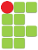 Ministério da EducaçãoSecretaria de Educação Profissional e TecnológicaInstituto Federal Educação, Ciência e Tecnologia de São PauloComitê de Ética em PesquisaORIENTAÇÕES PARA ELABORAÇÃO DO TERMO DE CONSENTIMENTO LIVRE E ESCLARECIDO – TCLEO Termo de Consentimento Livre e Esclarecido - TCLE é um  documento obrigatório para o protocolo do projeto de pesquisa no CEP e na CONEP. As diretrizes e normas a serem obedecidos em sua elaboração estão dispostas na Resolução CNS 466/12, itens IV, IV.1, IV.2, IV.3. IV.3, IV.4 (só para a área biomédica),. IV.5 e IV. 6 (nos casos de restrição de liberdade ou do esclarecimento).O TCLE é um documento que expressa o compromisso de cumprimento de cada uma das exigências definidas na Resolução CNS 466/12, configurando-se, assim, em uma declaração elaborada pelo pesquisador, em que ele esclarece, ao participante voluntário, a pesquisa pretendida, e não o contrário, uma declaração do participante de que foi esclarecido quanto à pesquisa.O TCLE é um documento que tem valor de prova Forense. A clareza e a precisão dos termos protege o investigador, a instituição e o participante da pesquisa.Na elaboração do Termo de Consentimento Livre e Esclarecido - TCLE  deve ser observado o respeito devido à dignidade humana e a exigência de o  pesquisador prestar informações e esclarecimentos aos participantes da pesquisa em linguagem clara, objetiva e acessível, nos termos dos itens IV, IV.1, IV.2 da Resolução CNS 466/12.O TCLE, item IV.2 da Resolução CNS 466/12  deve ser feito em duas vias, com a assinatura do participante da pesquisa  e/ou seu representante legal. Uma das vias ficará em poder do participante  da pesquisa e a outra com o pesquisador. O TCLE deverá conter uma explicação detalhada e completa sobre a pesquisa. Todo termo técnico, médico ou da intenção do tratamento e/ou pesquisa deve ser seguido de uma versão com linguagem leiga e clara, abrangendo os seguintes aspectos peculiares a cada pesquisa:Título do ProjetoApresentação das justificativas e dos objetivos da pesquisa (resumida e claramente).Descrição e explicação dos procedimentos que serão utilizados, com seus propósitos e com a identificação dos procedimentos que forem experimentais e  não rotineiros.Relação dos procedimentos rotineiros e como serão realizados (métodos de coleta de dados a serem utilizados).Relação e explicação de procedimentos alternativos que possam ser vantajosos, pelos quais o paciente pode optar (na área biomédica)Descrição dos desconfortos e riscos esperados nos procedimentos. Descrição dos benefícios para o participante. (Exemplos: a. Não há benefício direto para o participante...; b. Trata-se de estudo experimental testando a hipótese de que... c. Somente no final do estudo se poderá concluir a presença de benefícios...).Direito de confidencialidade ao sujeito da pesquisa - direito de não identificação e de manutenção do caráter confidencial da informação com relação à privacidade. Garantia de acesso, em qualquer etapa da pesquisa, aos profissionais responsáveis pela mesma para esclarecimento de eventuais dúvidas acerca de procedimentos, riscos, benefícios, etc. (Devem constar no TCLE o nome completo do pesquisador principal e do CEP, bem como os respectivos endereços e telefones)Direito de acesso atualizado aos resultados da pesquisa, ainda que os mesmos possam afetar a vontade do voluntário em continuar participando da mesma.Garantia de liberdade da retirada do participante da pesquisa, a qualquer momento, deixando de participar do estudo, sem qualquer prejuízo à continuidade de seu cuidado e tratamento na instituição.(após ‘estudo’, só se aplica à área biomédica).Garantia de disponibilidade de tratamento médico e indenização a que legalmente teria direito, por parte da instituição contratante da pesquisa, em caso de danos que a justifiquem e que sejam diretamente causados pela mesma (nexo causal comprovado).(só para a área biomédica)Despesas e compensações: não pode haver despesas pessoais para o participante em qualquer fase do estudo, incluindo exames e consultas. Também não há compensação financeira relacionada à participação. Se existir qualquer despesa adicional, ela será absorvida pelo orçamento da pesquisa.Nome, endereço, email e telefone para contato do orientador, do pesquisador e do CEP-IFSP.  Nome completo e assinatura do participante da pesquisa, com sua idade e sexoO TCLE deve ser adaptado pelo pesquisador de acordo com o projeto de pesquisa a ser desenvolvido.Na pesquisa que dependa de restrição de informações aos seus participantes, tal fato deverá ser devidamente explicitado e justificado pelo pesquisador responsável ao Sistema CEP/CONEP. Os dados obtidos a partir dos participantes da pesquisa não poderão ser usados para outros fins além dos previstos no protocolo e/ou no consentimento livre e esclarecido. Segundo o item IV.8 da Res. CNS 466/12, nos casos em que seja inviável a obtenção do Termo de Consentimento Livre e Esclarecido ou que esta obtenção signifique riscos substanciais à privacidade e confidencialidade dos dados do participante ou aos vínculos de confiança entre pesquisador e pesquisado, a dispensa do TCLE deve ser justificadamente solicitada pelo pesquisador responsável ao Sistema CEP/CONEP, para apreciação, sem prejuízo do posterior processo de esclarecimento.Igualmente, segundo o item V.3: O pesquisador responsável, ao perceber qualquer risco ou dano significativos ao participante da pesquisa, previstos, ou não, no Termo de Consentimento Livre e Esclarecido, deve comunicar o fato, imediatamente, ao Sistema CEP/CONEP, e avaliar, em caráter emergencial, a necessidade de adequar ou suspender o estudo.TERMO DE ASSENTIMENTO – Aplicável a menores de idade e incapazes, o seu conteúdo deve conter as mesmas informações do TCLE, mas com a linguagem simplificada, a fim de se adequar ao nível de conhecimento do participante e do seu responsável, ambos nomeados e assinando o TA, que nele declaram sua concordância em participar da pesquisa e ter entendido seu objetivo.Em caso de dúvida, o pesquisador deve entrar em contato com o CEP. 